ANEXO 3 FORMULÁRIO DE INSCRIÇÃO DO BOLSISTA UNIDADE ACADÊMICA DE CIÊNCIAS SOCIAIS APLICADAS - UNACSAEDITAL N°15 /2012PROGRAMA INSTITUCIONAL DE BOLSAS DE INICIAÇÃO CIENTÍFICA PIBIC/UNESCCategoria de Inscrição: (   ) Plano de Trabalho   (  ) Projeto de PesquisaCategoria de Inscrição: (   ) Plano de Trabalho   (  ) Projeto de PesquisaCategoria de Inscrição: (   ) Plano de Trabalho   (  ) Projeto de PesquisaCategoria de Inscrição: (   ) Plano de Trabalho   (  ) Projeto de PesquisaCategoria de Inscrição: (   ) Plano de Trabalho   (  ) Projeto de PesquisaCategoria de Inscrição: (   ) Plano de Trabalho   (  ) Projeto de PesquisaCategoria de Inscrição: (   ) Plano de Trabalho   (  ) Projeto de PesquisaCategoria de Inscrição: (   ) Plano de Trabalho   (  ) Projeto de PesquisaCategoria de Inscrição: (   ) Plano de Trabalho   (  ) Projeto de PesquisaNome do Grupo de Pesquisa vinculado Nome do Grupo de Pesquisa vinculado Nome do Grupo de Pesquisa vinculado Nome do Grupo de Pesquisa vinculado Nome do Grupo de Pesquisa vinculado Nome do Grupo de Pesquisa vinculado Nome do Grupo de Pesquisa vinculado Nome do Grupo de Pesquisa vinculado Nome do Grupo de Pesquisa vinculado Titulo da proposta de PesquisaTitulo da proposta de PesquisaTitulo da proposta de PesquisaTitulo da proposta de PesquisaTitulo da proposta de PesquisaTitulo da proposta de PesquisaTitulo da proposta de PesquisaTitulo da proposta de PesquisaTitulo da proposta de PesquisaNome do Orientador:Nome do Orientador:Nome do Orientador:Nome do Orientador:Nome do Orientador:Nome do Orientador:Nome do Orientador:Nome do Orientador:Nome do Orientador:E-mail:Fones particular (residência e celular)Fones particular (residência e celular)Fones particular (residência e celular)Fones particular (residência e celular)Fones particular (residência e celular)Fones particular (residência e celular)Fones particular (residência e celular)Fones particular (residência e celular)Endereço residencial (rua, av, n.º, apto.):Endereço residencial (rua, av, n.º, apto.):Endereço residencial (rua, av, n.º, apto.):Endereço residencial (rua, av, n.º, apto.):Endereço residencial (rua, av, n.º, apto.):Endereço residencial (rua, av, n.º, apto.):Endereço residencial (rua, av, n.º, apto.):Endereço residencial (rua, av, n.º, apto.):Endereço residencial (rua, av, n.º, apto.):Bairro:Bairro:Bairro:Cidade:Cidade:Cidade:UF:UF:CEP:Nome do Acadêmico:Nome do Acadêmico:Nome do Acadêmico:Nome do Acadêmico:Nome do Acadêmico:Nome do Acadêmico:Nome do Acadêmico:Nome do Acadêmico:Nome do Acadêmico:Curso:Curso:Curso:Curso:Curso:Código:Código:Código:Código:E-mail:E-mail:Fone particular (residência e celular):Fone particular (residência e celular):Fone particular (residência e celular):Fone particular (residência e celular):Fone particular (residência e celular):Outros fones p/ recado:Outros fones p/ recado:CPF:CPF:CPF:CPF:RG:RG:RG:RG:RG:Endereço residencial (rua, av, n.º, apto.):Endereço residencial (rua, av, n.º, apto.):Endereço residencial (rua, av, n.º, apto.):Endereço residencial (rua, av, n.º, apto.):Endereço residencial (rua, av, n.º, apto.):Endereço residencial (rua, av, n.º, apto.):Endereço residencial (rua, av, n.º, apto.):Endereço residencial (rua, av, n.º, apto.):Endereço residencial (rua, av, n.º, apto.):Bairro:Bairro:Bairro:Cidade:Cidade:Cidade:UF:UF:CEP: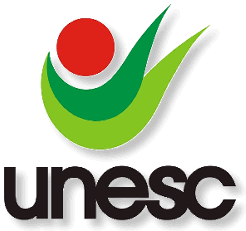 